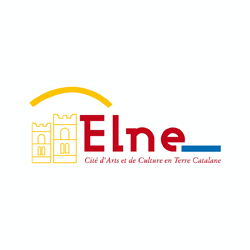 Dossier de CandidatureConseil Consultatif des Jeunes d’ElneLES COMMISSIONSLes conseillers se réunissent en groupe de travail selon leur niveau d’âge :Pour les jeunes de 8 à 11 ans : réunion toutes les 3 semaines d’une durée d’1h30 maximum, le jour reste à déterminé avec les jeunes (samedi matin ou après l’école en semaine).Pour les jeunes de 12 à 25 ans : utilisation massive du numérique via une plateforme collaborative et des réseaux sociaux. Une réunion en présentiel par mois. Acte de Candidature Les dossiers sont à déposer avant le ………………………………………… à la Mairie d’Elne au 14 Boulevard VoltaireNom : ………………………………………………………………………… Prénom : …………………………………………………………Âge : ............................................................... Domicilé(e) : .……………………………………………………………………………………………………………………………………….Code Postal : ………………………………………………… Ville : ……………………………………………………………………………Tél. : …………………………………………………… Mail : ……………………………………………………………………………………..Certifie être :Scolarisé(e) à l’école d’Elne : ……………………………………………………………………………………………………Scolarisé(e) au Collège Paul Langevin d’ElneScolarisé(e) au lycée : ………………………………………………………………………………………………………………ÉtudiantsSalarié(e) En recherche d’emploiDocuments à joindre à cet acte de candidature :Autorisation parentale (si enfant mineur) Autorisation de captation et d'exploitation de photographies d'un enfant mineurFiche Sanitaire de LiaisonRèglement Intérieur (partie à découper)Explique sur cette page quelles sont les raisons qui te motivenet à participer au CCJ et en quoi tu es représentatif de la jeunesse illibérienne :……………………………………………………………………………………………………………………………………………………………………………………………………………………………………………………………………………………………………………………………………………………………………………………………………………………………………………………………………………………………………………………………………………………………………………………………………………………………………………………………………………………………………………………………………………………………………………………………………………………………………………………………………………………………………………………………………………………………………………………………………………………………………………………………………………………………………………………………………………………………………………………………………………………………………………………………………………………………………………………………………………………………………………………………………………………………………………………………………………………………………………………………………………………………………………………………………………………………………………………………………………………………………………………………………………………………………………………………………………………………………………………………………………………………………………………………………………………………………………………………………………………………………………………………………………………………………………………………………………………………………………………………………………………………………………………………………………………………………………………………………………………………………………………………………………………………………………………………………………………………………………………………………………………………………………………………………………………………………………………………………………………………………………………………………………………………………………………………………………………………………………………………………………………………………………………………………………………………………………………………………………………………………………………………………………………………………………………………………………………………………………………………………………………………………………………………………………………………………………………………………………………………………………………………………………………………………………………………………………………………………………………………………………………………………………………………………………………………………………………………………………………………………………………………………………………………………………………………………………………………………………………………………………………………………………………………………………………………………………………………………………………………………………………………………………………………Fait à ……………………………………………………….., le ………………………………………….Signature 